Temporary Traffic Control Signs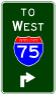 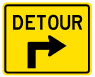 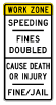 M2-H3605-7.3M4-9 advance right turn605-7.2M4-9 advance right turn605-7.2M4-9 advance right turn605-7.2R11-H5a605-4.2      R11-H5a605-4.2      R11-H5a605-4.2      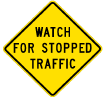 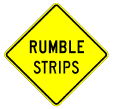 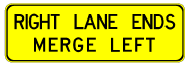 W3-H7   642-33          W3-H7   642-33          W8-H15a  605-17 W9-H4R641-17 W9-H4R641-17 W9-H4R641-17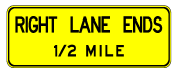 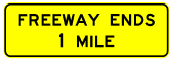 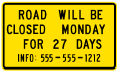 W9-H5641-17W9-H5641-17W9-H6641-17W9-H6641-17W9-H6641-17W20-H13605-6.2W20-H13605-6.2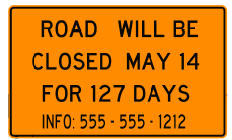 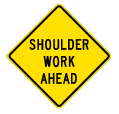 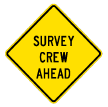 W20-H13                  605-6.2W20-H13                  605-6.2W21-H5606-6W21-H5606-6W21-H5606-6W21-H6605-5.9W21-H6605-5.9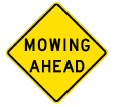 W21-H8606-6W21-H8606-6W21-H8606-6